Daily CampusSee Full HTML Site Top of FormBottom of FormDaily Campus > News Panelists discuss unrest in IranBy Melissa MaguireEmail: mmaguire@smu.eduPublished: Sunday, March 6, 2011Updated: Sunday, March 6, 2011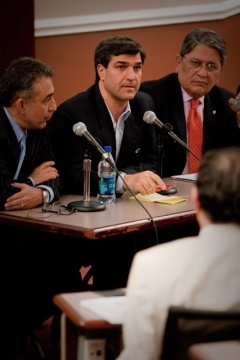 SPENCER EGGERS/The Daily Campus Ali Akbar Moussavi Khoeni speaks at the “Future of Democracy and Human Rights in Iran” lecture Sunday afternoon in the Hughes Trigg Forum. In a lecture sponsored by the Embrey Human Rights Department and the SMU chapter of Amnesty International, a panel of three celebrated human rights activists discussed the future of democracy and human rights in Iran.The discussion was between Ali Reza Nourizadeh, a world-renowned Iranian journalist and political commentator Ali Akbar Moussavi Khoeni, a former member of the Sixth Parliament of Iran; and Oscar Guevara Morales, creator of the revolutionary Facebook group "One Million Voices Against FARC." The discussion was moderated by Mora Namdar, an SMU alumnus and current law student at the American University Washington College of Law.The lecture opened with a comment by Namdar, who addressed the issue of human rights by saying, "It's not a left-wing issue and it's not a right-wing issue; it's a right thing issue."Her opening remarks were followed by Nourizadeh's remarks describing the origin of the current instability in Iran."We wanted to burn down the house to build a new house, but what we built was a prison," he said.He referred to the situation in Iran as one of political and civil unrest, which stems from the oppressive power of the regime of the Islamic Republic of Iran."In the regime, the torturers are praying and fasting…and committing these crimes in the name of the Almighty, Allah. You are a human being as long as you support the regime, fight for the regime, and are willing to die for the regime," Nourizadeh said.Khoeni reinforced this statement.He said that "you should have the right to question authority. Is it your civic duty and responsibility to ask questions and discuss. Transparency is the most important element in a democracy."A common theme throughout the lecture was the suppressed power of the people to instigate change. Morales, whose 12-million-person-strong stand against the violent Colombian guerilla group, Revolutionary Forces of Colombia (FARC, when translated) garnered international attention, emphasized the importance of social networking sites and real-time communication."What internet resources allow us to do is have ‘citizen journalists,' people who are not experienced in news reporting, but who are actually out there with their phones and cameras, on the streets, where the action is happening. It is uncensored, unfiltered, and real-time," Morales said.All three panelists agreed that a major step toward solving the issue of Iranian unrest is the mobilization of think-tanks, such as students, teachers, politicians, and activists through the use of honest and open information.Nourizadeh said, "The people inside the country are not informed of the threat, and so they are complacent and complicit. You can ask anyone on the streets to name five crimes committed by the regime, and they will struggle to name maybe two."Khoeni agrees, and supports Nourizadeh's claim."[Iran] needs the support of the international community. Priority should be given to human rights," he said.All three leaders agreed that the common factors keeping people from speaking out are imminent discomfort, instilled fear and indifference.The trio agrees that a non-violent revolution is necessary to topple a regime, but that such a revolution would require the full commitment and informed thought of the oppressed people.CommentsBe the first to comment on this article!Most PopularDallas celebrates St. Patrick’s Day with annual Greenville parade How to make money on Youtube Dedman dean William Tsutsui, SMU alumna describe 8.9 magnitude earthquake that hit Japan SMU men's basketball ousted in first round of C-USA tournament Concealed carry on campus bill proposes greater threats, not safety ISA brings Holi, the festival of color, to SMU Students sport feather extensions Mustang volleyball player ranked nationally Upsets can be expected on the field this weekend Parking decision delayed 